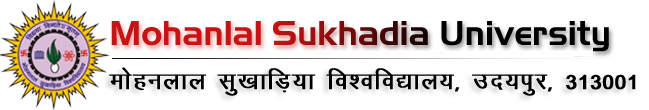 NAAC-SSR (Assessment Year: 2017-22)Criterion- 1Curricular AspectsKey Indicator 1.4: Feedback SystemMetric 1.4.1: AnnexureFeedback Analysis Reports   01 ABST- Feedback Analysis Report  02 Chemistry-Feedback Analysis Report  03 Economics-Feedback Analysis Report  04 Fashion Designing- Feedback Analysis Report  05 Geography-Feedback Analysis Report  06 Geology-Feedback Analysis Report  07 Hindi-Feedback Analysis Report  08 History- Feedback Analysis.PDF  09 Jainology &Prakrit-Feedback Analysis Report  10 Library and information Science Analysis Report  11 Music-Feedback Analysis Report  12 Pharmacy-Feedback Analysis Report  13 Physics- Feedback Analysis Report  14 Political Science-Feedback Analysis Report  15 Psychology-Feedback Analysis Report  16 Sanskrit-Feedback Analysis Report  17 Sociology-Feedback Analysis Report  18 Zoology- Feedback Analysis Report19 Mathematics- Feedback Analysis Report  20 Law-Feedback Analysis Report  21 UGC Women Studies Feedback AR.PDF  22 Education- Feedback Analysis Report